Kingston and District Branch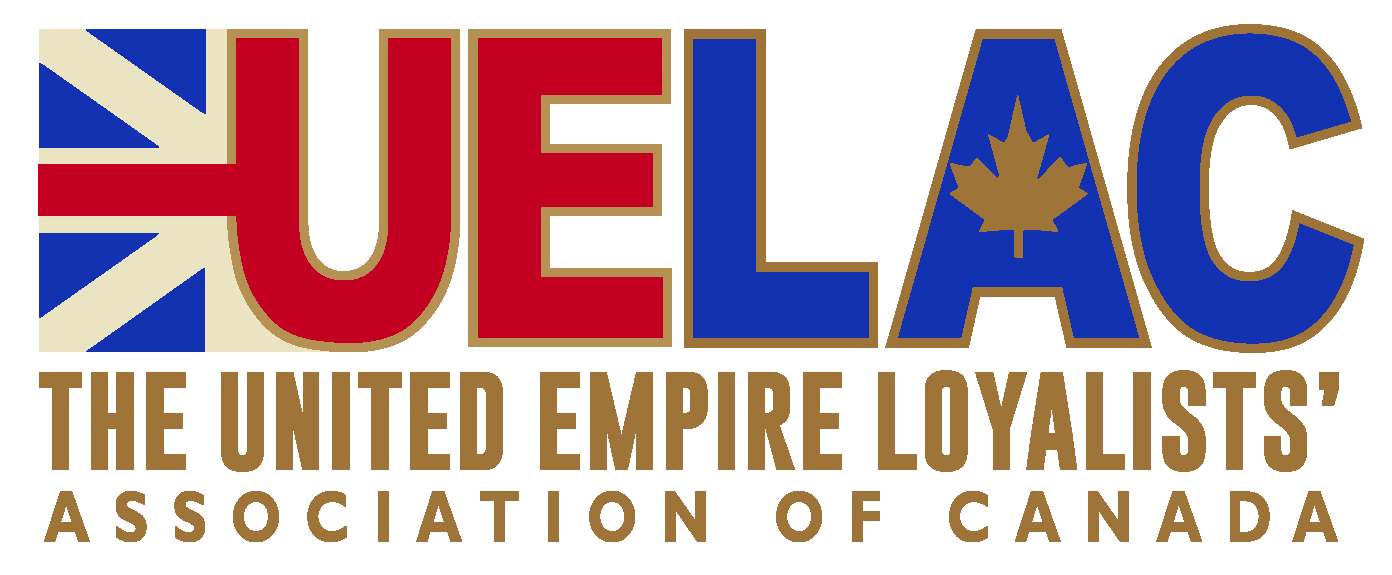 United Empire Loyalists’ Association of CanadaP.O. Box 635 Kingston, Ontario  K7L 4X1http://www.uelac.org/Kingston-Branch       MEMBERSHIP RENEWAL FOR 2023You may also renew online at uelac.ca where you can pay with a credit card or use PayPal. Click on “Members Section” and then “Renewals”.Name:________________________________________________________________Address: ______________________________________________________________City: _________________________  Prov:_____________  Postal Code:___________Telephone: Home (            ) ________________Business (           ) _________________ Email: ________________________________________________________________Please make your cheque payable to the Kingston & District Branch, UELAC.                               Renewal Membership Dues for 2023Individual Membership (1/2 year)					[_]	$22.50Family Membership ½ year (all at same address)		[_]	$30.00(name(s) of additional family members): ___________________________________________________________________________________________________________________If you belong and pay full dues to another Branch, you may maintain a membership in Kingston Branch for only $15.00.					[_]	$15.00Please indicate your preferences:[_]	I am planning to renew online. [Please still complete this form, and send a scan of the signed form to the Membership Chair at sherren69@gmail.com so we know your preferences as shown below.] [_]	I am willing to receive my newsletter by e-mail to the address shown above.[_]	I prefer to receive my newsletter by postal mail.I am willing for my phone number/e-mail address to be shared with other members of the Branch.  [_] Yes   [_] NoSignature: ______________________________________________________________revised 24/08/2023